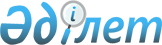 О мерах по реализации законов Республики Казахстан от 6 апреля 2016 года "О занятости населения" и "О внесении изменений и дополнений в некоторые законодательные акты Республики Казахстан по вопросам занятости населения"Распоряжение Премьер-Министра Республики Казахстан от 30 апреля 2016 года № 31-р.
      1. Утвердить прилагаемый перечень нормативных правовых и правовых актов, принятие которых необходимо в целях реализации законов Республики Казахстан от 6 апреля 2016 года "О занятости населения" и "О внесении изменений и дополнений в некоторые законодательные акты Республики Казахстан по вопросам занятости населения" (далее - перечень).
      2. Государственным органам:
      1) разработать и в установленном законодательством порядке внести на утверждение в Правительство Республики Казахстан проекты нормативных правовых актов согласно перечню;
      2) принять соответствующие нормативные правовые и правовые акты;
      3) проинформировать Правительство Республики Казахстан о принятых мерах.
      3. Внести в распоряжение Премьер-Министра Республики Казахстан от 18 декабря 2015 года № 147-р "О мерах по реализации Закона Республики Казахстан от 24 ноября 2015 года "О внесении изменений и дополнений в некоторые законодательные акты Республики Казахстан по вопросам миграции и занятости населения" следующие изменения:
      в перечне нормативных правовых актов и правового акта, принятие которых необходимо в целях реализации Закона Республики Казахстан от 24 ноября 2015 года "О внесении изменений и дополнений в некоторые законодательные акты Республики Казахстан по вопросам миграции и занятости населения", утвержденным указанным распоряжением:
      строки, порядковый номер 7, 9, 10, 24, 25, 26, 27 и 28 исключить. Перечень
нормативных правовых и правовых актов, принятие которых необходимо в целях реализации законов Республики Казахстан от 6 апреля 2016 года "О занятости населения" и "О внесении изменений и дополнений в некоторые законодательные акты Республики Казахстан по вопросам занятости населения"
      Сноска. Перечень с изменением, внесенным распоряжением Премьер-Министра РК от 13.02.2017 № 17-р;  от 27.07.2017 № 99-р.
      Примечание: расшифровка аббревиатур:
       МЗСР - Министерство здравоохранения и социального развития Республики
       Казахстан;
       МФ - Министерство финансов Республики Казахстан;
       МОН - Министерство образования и науки Республики Казахстан;
       МНЭ - Министерство национальной экономики Республики Казахстан;
       КС МНЭ - Комитет статистики Министерства национальной экономики Республики
       Казахстан;
       МВД - Министерство внутренних дел Республики Казахстан
       МИР - Министерство по инвестициям и развитию Республики Казахстан
					© 2012. РГП на ПХВ «Институт законодательства и правовой информации Республики Казахстан» Министерства юстиции Республики Казахстан
				
      Премьер-Министр 

К. Масимов
Утвержден
распоряжением Премьер-Министра
Республики Казахстан
от 30 апреля 2016 года № 31-р
№

п/п

Наименование нормативного правового акта

Форма акта

Государственные органы, ответственные за исполнение

Срок

исполнения

Лицо, ответственное за качество, своевременность разработки и внесения нормативных правовых и правовых актов

1
2
3
4
5
6
1.
О некоторых вопросах Центра развития трудовых ресурсов
постановление

Правительства Республики Казахстан
МЗСР
май 2016 года
Нурымбетов Б.Б.
2.
Об утверждении Правил установления квоты на привлечение иностранной рабочей силы в Республику Казахстан и ее распределения между регионами Республики Казахстан
постановление

Правительства Республики Казахстан
МЗСР
июль 2016 года
Нурымбетов Б.Б.
3.
Об определении лиц, на которых не распространяются нормы о квотировании иностранной рабочей силы и выдаче разрешений работодателям на привлечение иностранной рабочей силы
постановление

Правительства Республики Казахстан
МЗСР
июль 2016 года
Нурымбетов Б.Б.
4.
Об определении перечня отраслей экономики, в которых осуществляется внутрикорпоративный перевод
постановление

Правительства Республики Казахстан
МЗСР,

МНЭ
июль 2016 года
Нурымбетов Б.Б.
5.
Об утверждении методики определения прогнозной потребности в рабочей силе
приказ МЗСР
МЗСР,

МНЭ,

МОН
июнь 2016 года
Нурымбетов Б.Б.
6.
Об утверждении Правил организации финансирования общественных работ
приказ МЗСР
МЗСР
июнь 2016 года
Нурымбетов Б.Б.
7.
Об утверждении Правил организации и финансирования социальных рабочих мест
приказ МЗСР
МЗСР
июнь 2016 года
Нурымбетов Б.Б.
8.
Об утверждении Правил организации и финансирования молодежной практики
приказ МЗСР
МЗСР
июнь 2016 года
Нурымбетов Б.Б.
9.
Об утверждении Правил организации и финансирования профессионального обучения
приказ МЗСР
МЗСР
июнь 2016 года
Нурымбетов Б.Б.
10.
Об утверждении Правил квотирования рабочих мест для инвалидов
приказ МЗСР
МЗСР,

МНЭ
июнь 2016 года
Нурымбетов Б.Б.
11.
Об утверждении стандартов рабочего места инвалида
приказ МЗСР
МЗСР
июнь 2016 года
Жакупова С.К.
12.
Об утверждении Правил квотирования рабочих мест для трудоустройства граждан из числа молодежи, потерявших или оставшихся до наступления совершеннолетия без попечения родителей, являющихся выпускниками организаций образования
приказ МЗСР
МЗСР,

МОН,

МНЭ
июнь 2016 года
Нурымбетов Б.Б.
13.
Об утверждении Правил квотирования рабочих мест для трудоустройства лиц, освобожденных из мест лишения свободы
приказ МЗСР
МЗСР,

МВД,

МНЭ
июнь 2016 года
Нурымбетов Б.Б.
14.
Об утверждении Правил квотирования рабочих мест для трудоустройства лиц, состоящих на учете службы пробации
приказ МЗСР
МЗСР,

МВД,

МНЭ
июнь 2016 года
Нурымбетов Б.Б.
15.
Об утверждении Правил организации и финансирования мер по содействию предпринимательской инициативе
приказ МЗСР
МЗСР
июнь 2016 года
Нурымбетов Б.Б.
16.
Об утверждении Правил добровольного переселения лиц для повышения мобильности рабочей силы
приказ МЗСР
МЗСР
июнь 2016 года
Нурымбетов Б.Б.
17.
Об утверждении Правил проведения социальной профессиональной ориентации
приказ МЗСР
МЗСР,

МОН
июнь 2016 года
Нурымбетов Б.Б.
18.
Об утверждении формы ведомственной отчетности по вопросам занятости населения
приказ МЗСР
МЗСР
июнь 2016 года
Нурымбетов Б.Б.
19.
Об утверждении типового устава центра занятости населения
приказ МЗСР
МЗСР
июнь 2016 года
Нурымбетов Б.Б.
20.
Об утверждении форм административного учета для представления сведений о востребованных специальностях и вакантных рабочих местах для включения в базу данных текущих вакансий и прогнозируемых рабочих мест
приказ МЗСР
МЗСР
июнь 2016 года
Нурымбетов Б.Б.
21.
Об утверждении типовых положений о районных (городских) и региональных комиссиях по вопросам занятости населения
приказ МЗСР
МЗСР
июнь 2016 года
Нурымбетов Б.Б.
22.
Об утверждении методических рекомендаций по формированию карты занятости регионов (районов, городов и областей)
приказ МЗСР
МЗСР,

МОН,

МИР,

МНЭ
июнь 2016 года
Нурымбетов Б.Б.
23.
Об утверждении Правил и условий выдачи и (или) продления, прекращения разрешений работодателям на привлечение иностранной рабочей силы, а также осуществления внутрикорпоративного перевода
приказ МЗСР
МЗСР
июль 2016 года
Нурымбетов Б.Б.
24.
Об утверждении Правил выдачи справок иностранцу или лицу без гражданства о соответствии квалификации для самостоятельного трудоустройства, перечня приоритетных отраслей экономики (видов экономической деятельности) и востребованных в них профессий для самостоятельного трудоустройства иностранцев и лиц без гражданства
приказ МЗСР
МЗСР,

МНЭ
июль 2016 года
Нурымбетов Б.Б.
25.
Об утверждении индивидуальной карты трудоустройства и формы ее заполнения
приказ МЗСР
МЗСР
июнь 2016 года
Нурымбетов Б.Б.
26.
Об утверждении типовой формы социального контракта
приказ МЗСР
МЗСР
июнь 2016 года
Нурымбетов Б.Б.
27.
О внесении изменений и дополнений в приказ Министра здравоохранения и социального развития Республики Казахстан от 21 декабря 2015 года № 982 "Об утверждении Правил разработки, пересмотра, утверждения и применения единого тарифно - квалификационного справочника работ и профессий рабочих, тарифно- квалификационных характеристик профессий рабочих, квалификационного справочника должностей руководителей, специалистов и других служащих, а также типовых квалификационных характеристик должностей руководителей, специалистов и других служащих организаций"
приказ МЗСР
МЗСР
июнь 2016 года
Нурымбетов Б.Б.
28.
О внесении изменений и дополнений в приказ Министра здравоохранения и социального развития Республики Казахстан от 28 декабря 2015 года № 1035 "Об утверждении Правил разработки, введения, замены и пересмотра профессиональных стандартов"
приказ МЗСР
МЗСР
июнь 2016 года
Нурымбетов Б.Б.
29.
О внесении изменений и дополнений в приказ Министра здравоохранения и социального развития Республики Казахстан от 17 апреля 2015 года № 236 "Об утверждении Правил назначения, исчисления (определения), перерасчета размеров социальных выплат из Государственного фонда социального страхования, а также их осуществления"
приказ МЗСР
МЗСР
июнь 2016 года
Жакупова С.К.
30.
Исключена распоряжением Премьер-Министра РК от 27.07.2017 № 99-р.
Исключена распоряжением Премьер-Министра РК от 27.07.2017 № 99-р.
Исключена распоряжением Премьер-Министра РК от 27.07.2017 № 99-р.
Исключена распоряжением Премьер-Министра РК от 27.07.2017 № 99-р.
Исключена распоряжением Премьер-Министра РК от 27.07.2017 № 99-р.
31.
О внесении изменений и дополнений в приказ Министра здравоохранения и социального развития Республики Казахстан от 28 апреля 2015 года № 279 "Об утверждении стандартов государственных услуг в социально-трудовой сфере"
приказ МЗСР
МЗСР,

МНЭ
сентябрь 2016 года
Нурымбетов Б.Б.
32.
О внесении изменений и дополнений в приказ Министра здравоохранения и социального развития Республики Казахстан от 28 мая 2015 года № 407 "Об утверждении регламентов оказания государственных услуг в сфере социальной защиты населения"
приказ МЗСР
МЗСР,

МНЭ
октябрь 2016 года
Нурымбетов Б.Б.
33.
Об утверждении Правил и условий субсидирования затрат работодателей, создающих специальные рабочие места для трудоустройства инвалидов
приказ МЗСР
МЗСР,

МФ
август 2017 года
Нурымбетов Б.Б.